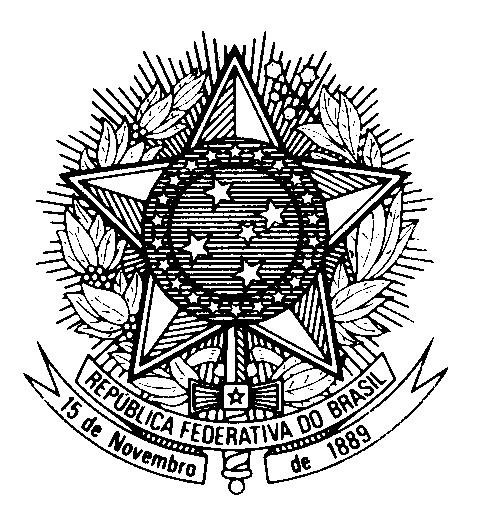 Statement of BRAZIL40th session of the 3rd cycle of the Universal Periodic Review of Haiti(Geneva, 31 January 2022)Le Brésil souhaite la bienvenue à la délégation d`Haïti au EPU.Le Brésil félicite l`Haïti pour les politiques mises en place pour accroître la participation des femmes en tous les niveaux de la vie nationale, notamment le décret du 3 juillet 2021, en vue d'assurer la pleine réalisation de l'ODD 5.En outre, le Brésil accueille favorablement la loi sur l'assistance légale de 2018 et la décision d'Haïti d`ouvrir des bureaux d`assistance légale décentralisés pour améliorer l`accès de la population à la justice.Nous encourageons l'Haïti à ratifier la Convention contre la torture et les deux protocoles facultatifs se rapportant au pacte international relatif aux droits civils et politiques.Le Brésil présente les deux recommandations suivantes :1) Envisager la réforme de la Police Nationale d`Haïti, y compris le renforcement de la formation aux droits humains dans les académies de police, afin de la mieux former et équiper pour assurer la sécurité publique; et2) Améliorer les conditions de détention et réduire le nombre de personnes en détention provisoire.Le Brésil réitère son ferme soutien au développement socio-économique et à la stabilité d'Haïti, ainsi qu`il le souhaite du succès dans son examen. Merci.